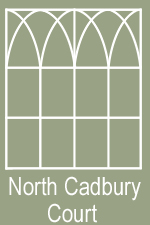 Supplied with North Cadbury CourtHouse fully equipped for 50 guests including:All bed linen, towels, face cloths and towel dressing gowns3 Travel Cots3 Z bedsShampoo, conditioner and shower gel/bath wash in each roomHairdryers in each room2 x Iron and Ironing Board, 1 x Clothes steamerPA System8 of 6ft x 4ft trestle tables to make Dining Room table with 50 chairs 4 Trestle tables 2 easelsCutlery, crockery and glassware for 504 Ice buckets2 kettles and large water urnTable Linen for the house Fully equipped guests’ kitchen including large array of pans and baking traysTowels and either liquid soap or bars of in all communal and private loos and bathrooms Towels for swimming pool and sauna2 Dishwashers with all necessities for dishwashing by hand or machineDishcloths and tea towelsWashing MachineTumble DryerWire scourers, kitchen roll, foil, cling film, bin bags.4 Candelabra with candlesToilet rollsLogsLarge TelevisionOpen WIFI throughout40 Metal garden chairs5 Garden tables to seat 8Croquet (including mallets and balls), boules, archery10 Bumper BallsTennis Courts – 2 grass and 1 hard (rackets and balls supplied)Golf (clubs provided, balls can be purchased)4 BicyclesCatering KitchensCooking Kitchen2 gas ovens with 6 burners and large oven2  hot cupboards with Bain Maries in the topsMetal work surfacesLarge sink with separate hand wash sinkTall upright fridge SculleryIndustrial dishwasher2 large sinksMetal storage racksLarge upright freezerLarge upright fridgeLarge Larder and diary for food/wine storage